TERM 2 - 2023ART AND DESIGNFORM ONE (1)Time: 2 HoursNAME....................................................................... ADMIN……………………………… DATE ………………………………CANDIDATES SIGNATURE ………..……………InstructionsWrite your name and Admin  number in the spaces providedThis paper consists of TWO sections A, and B.Answer ALL the questions in both sections.Answers to all questions must be written in the spaces provided.SECTION A [40 Marks] Answer all questions in this section.1 a (i) Differentiate between drawing media and drawing surfaces [2mks]……………………………………………………………………………………………………………………………………………………………………………………………………………………………………………………………………………………………………………………………………………………………………………………………………………………………………………………………………………………………………………………………………………………………………………………………………………………………[ii] Give two examples of each of the media and surfaces mentioned in [i] above [2mks] ……………………………………………………………………………………………………………………………………………………………………………………………………………………………………………………………………………………………………………………………………[iii] State any three types of drawing media that are not commercially obtained [3mks] ………………………………………………………………………………………………………………………………………………………………………………………………………………………………………………………………………………………………………………………………………………………………………………………………………………………………………………………………………………………………………    b (i) Explain three approaches to drawing [6mks] ……………………………………………………………………………………………………………………………………………………………………………………………………………………………………………………………………………………………………………………………………………………………………………………………………………………………………………………………………………………………………..[ii] Define painting[2mks] ……………………………………………………………………………………………………………………………………………………………………………………………………………………………………………………………………………………………………………… 2[a].Study the artwork bellow and use it to answer the questions below: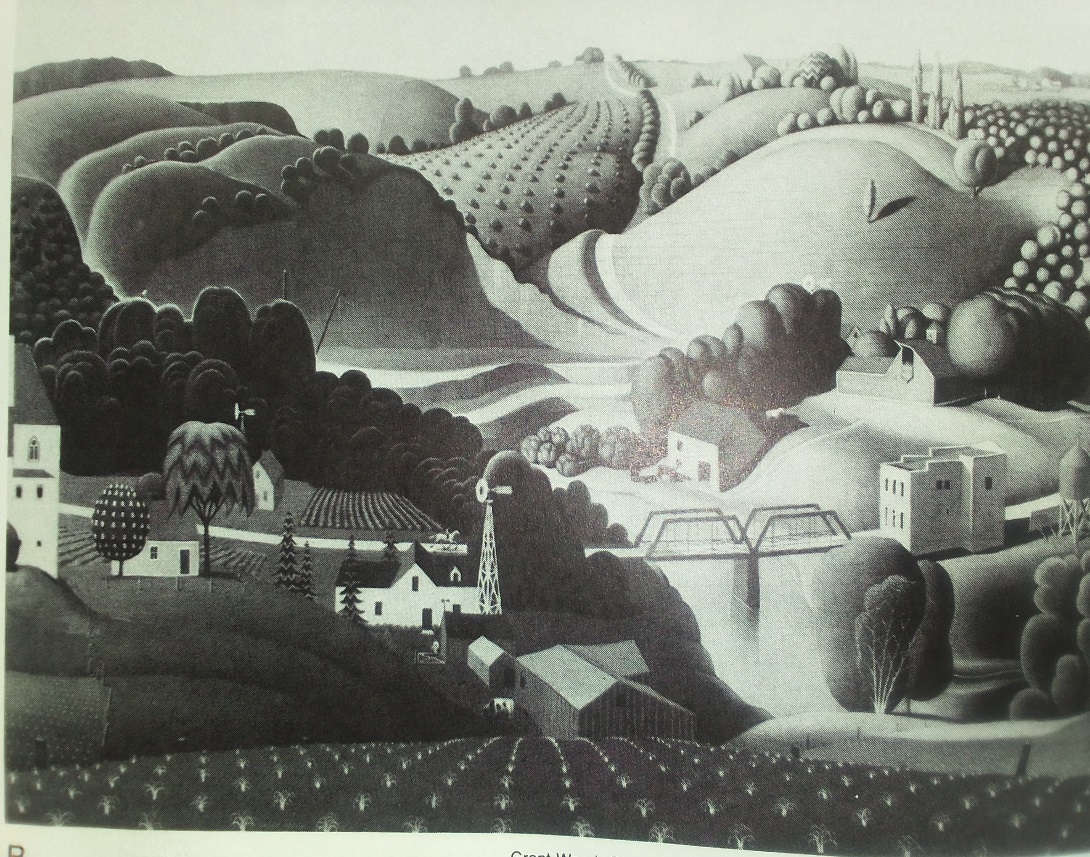 [i] Name one most outstanding element and principle in the work above. Principle………………………………………………………………………………...(1mk) Element   ……………………………………………………………………………… (1mk)[ii]Name the most outstanding type of shapes in the drawing ……………..…………………………………………………………………………………. (1mk)[iii] Identify and label the horizon on the drawing above (1mk)[iv] Using the same drawing above, name and label three parts of a land scape (3mks)……………………………………………………………………………………………………………………………………………………………………………………………………………………………………………………………………………………………………………… [b]Explain the following terms as used in texture: [2mks][i] Visual texture ……………………………………………………………………………………………………………………………………………………………………………………………………………………………………………………………………………………………………………………………………[ii]Tactile texture ……………………………………………………………………………………………………………………………………………………………………………………………………………………………………………………………………………………………………………………………………3[a] Name and explain three properties of colour [6mks] ………………………………………………………………………………………………………………………………………………………………………………………………………………………………………………………………………………………………………………………………………………………………………………………………………………………………………………………………………………………………………[b]Name the resultant colours as a result of the following mixture [3mks][i] Red + Yellow                …………………………………………………………………………………………………………………[ii] Blue and Yellow          …………………………………………………………………………………………………………….....[iii] Red and orange        ……..…………………………………………………………………………………………………………..C what general term is used to describe the resultant colour in b[i]and [ii] above?b[i] above……………………………………………………………………………………………….. [1mk]b[iii]above…………………………………………………………………………………………………[1mk]4 [a] what do you understand by the term texture [2mks] ……………………………………………………………………………………………………………………………………………………………………………………………………………………………………………………………………………………………………………………………………[ii] Give any four techniques of shading that creates texture on a surface in drawing [4mks] ……………………………………………………………………        …………………………………………………………………………………… ……………………………………………………………………         ………………………………………………………………………………….. SECTION B [60 marks] Answer All questions in this section]5. [a] Name any three  roles of painting.(3mks)…………………………………………………………………………………………………………………………..…………………………………………………………………………………………………………………………..……………………………………………………………………………………………………………………………. [b] Explain how tone /value is achieved in a drawing [2mks] ……………………………………………………………………………………………………………………………………………………………………………………………………………………………………………………………………………………………………………………………………[c]i Name and explain any two types of perspective as a technique of drawing [4mks] ……………………………………………………………………………………………………………………………………………………………………………………………………………………………………………………………………………………………………………………………………[ii]Using relevant drawings, illustrate the types of perspective mentioned in c [i] above [6mks]6. [a] Give the Importances of art and design to[i] An individual (3mks) ………………………………………………………………………………………………………………………………………………………………………………………………………………………………………………………………………………………………………………………………………………………………………………………………………………………………………………………………………………………………………(ii) To the society (3mks] ………………………………………………………………………………………………………………………………………………………………………………………………………………………………………………………………………………………………………………………………………………………………………………………………………………………………………………………………………………………………………[b] Name any 5 career opportunities in art and design (5mks) …………………………………………………………………………………………………………………………………………………………………………………………………………………………………………………………………………………………………………………………………………………………………………………………………………………………………………………………………………………………………………………………………………………………………………………………………………………………………………………………………………………………………………………………………………………………………………………………………………………………………………..7[a] Define dominance [2mk] ……………………………………………………………………………………………………………………………………………………………………………………………………………………………………………………………………………………………………………………………………   [b] Name any two ways of creating dominance in a composition [2mks] ……………………………………………………………………………………………………………………………………………………………………………………………………………………………………………………………………………………………………………………………………c[i]Differentiate between a dot and a line [2ms] ………………………………………………………………………………………………………………………………………………………………………………………………………………………………………………………………………………………………………………………………………………………………………………………………………………………………………………………………………………………………………[ii] Name two uses of lines [2mks] ……………………………………………………………………………………………………………………………………………………………………………………………………………………………………………………………………………………………………………………………………[iii] Mention any six characters of lines [3mks] …………………………………………………………………….  ……………………………………………………………………    ……………………………………………………………………. ……………………………………………………………………    ……………………………………………………………………. ……………………………………………………………………     …………………………………………………………………… 8. Define and give origin of the word “Graphics” [2mks] ……………………………………………………………………………………………………………………………………………………………………………………………………………………………………………………………………………………………………………………………………[ii]In a good calligraphic letters, rewrite the word ‘Calligraphy’ [4mks]9. (a) Give any two was of achieving rhythm and movement (2mks)……………………………………………………………………………………………………………………………………………………………………………………………………………..(b)Explain using illustrations the three types of balance under principles used in 2D art works [6mks] ………………………………………………………………………………………………………………………………………………………………………………………………………………………………………………………………………………………………………………………………………………………………………………………………………………………………………………………………………………………………………10 [a] Using relevant letters as illustrations, differentiate between Ascender and descenders in lettering. [4mks][b] Using words of our choice, Illustrate and show the following parts in lettering Xh, and ½ Xh [3mks]                                                       This is the last printed page.QuestionQuestionCandidate’s scoreMax Score.Max Score.SECTION      ASECTION      A40mks40mks                       B                       B60mks60mksTOTAL SCORE                                                                               100 mks                                                                               100 mks